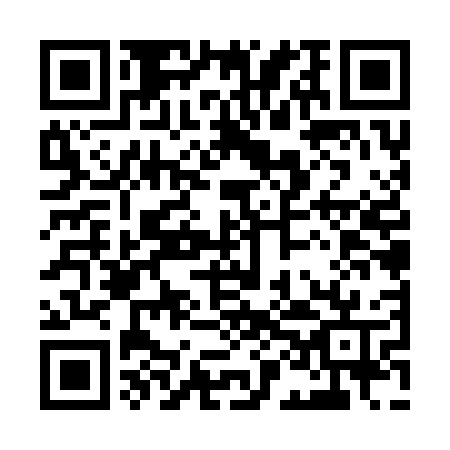 Prayer times for Porto do Mangue, BrazilMon 1 Apr 2024 - Tue 30 Apr 2024High Latitude Method: NonePrayer Calculation Method: Muslim World LeagueAsar Calculation Method: ShafiPrayer times provided by https://www.salahtimes.comDateDayFajrSunriseDhuhrAsrMaghribIsha1Mon4:205:2911:312:455:326:372Tue4:205:2911:312:465:326:373Wed4:205:2911:302:465:316:374Thu4:205:2911:302:465:316:365Fri4:195:2911:302:465:316:366Sat4:195:2811:292:465:306:367Sun4:195:2811:292:465:306:358Mon4:195:2811:292:465:296:359Tue4:195:2811:292:465:296:3410Wed4:185:2811:282:465:296:3411Thu4:185:2811:282:465:286:3412Fri4:185:2811:282:465:286:3313Sat4:185:2811:282:465:276:3314Sun4:185:2711:272:465:276:3315Mon4:175:2711:272:465:276:3316Tue4:175:2711:272:465:266:3217Wed4:175:2711:272:465:266:3218Thu4:175:2711:262:465:266:3219Fri4:175:2711:262:465:256:3120Sat4:175:2711:262:465:256:3121Sun4:165:2711:262:465:256:3122Mon4:165:2711:262:465:246:3123Tue4:165:2711:252:465:246:3124Wed4:165:2711:252:465:246:3025Thu4:165:2611:252:465:246:3026Fri4:165:2611:252:465:236:3027Sat4:155:2611:252:465:236:3028Sun4:155:2611:252:465:236:3029Mon4:155:2611:242:465:226:2930Tue4:155:2611:242:465:226:29